K3A2This week we are going to read articles about peole with memory loss. Severe memory loss is called Amnesia. (pište přímo do tohoto dokumentu, pokud není uvedeno jinak) pošlete do 5.5.18/1 Read the text and match each person with the condition they suffered from and the fictional character who had similar condition. (vypište níže):18/2 Read the text. Write Emily or Henry (vypište níže):1 – 2 – 3 – 4  - 5 – 6 – 7 – 18/3 True, false or not known? Vypište níže.1 – 2 – 3 – 4 – 5 – 6 – 7 – 8 – 18/4 Let´s learn new words! Match the verbs with the definitions and complete the examples with the correct form! (můžete vypsat, stačí i vyfotit)18/7 – 8 listen this song and complete the lyrics  https://www.youtube.com/watch?v=4nD2vZfdzGgWhat do you think the song is saying? V úterý si dáme online hodinu, kde tohle téma ještě jednou probereme – zvláště slovní zásobu z cvičení 4 a uděláme speaking ze cvičení 5 (jak moc jste zapomětliví? )Bonus:Zaujal vás příběh Henryho?Zde je zajímavé video, které mapuje jeho příběh (jsou tam i titulky v angličtině, takže procvičíte reading, listening a ještě se naučíte spoustu slovíček jako třeba „seizure“ nebo „drill saw“)https://www.youtube.com/watch?v=KkaXNvzE4pk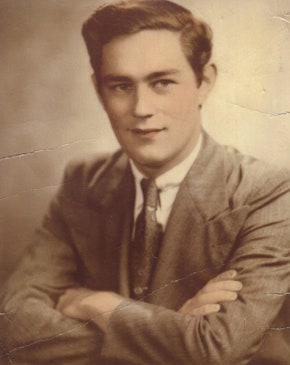 